Ngày soạn:......................Ngày dạy:.......................tiÕt 36 : luyÖn tËpI.Môc tiªu:1.KiÕn thøc: HS ®­îc cñng cè c¸c kiÕn thøc vÒ tam gi¸c c©n vµ hai d¹ng ®Æc biÖt cña tam gi¸c c©n-   Häc sinh ®­îc biÕt thªm c¸c thuËt ng÷: “§Þnh lý thuËn, ®Þnh lý ®¶o”, biÕt quan hÖ thuËn ®¶o cña 2 mÖnh ®Ò vµ hiÓu r»ng cã nh÷ng ®Þnh lý kh«ng cã ®Þnh lý ®¶o.2.Kü n¨ng: HS cã kü n¨ng vÏ h×nh vµ tÝnh sè ®o c¸c gãc (ë ®Ønh hoÆc ë ®¸y) cña mét tam gi¸c c©n. BiÕt chøng minh mét tam gi¸c lµ tam gi¸c c©n, tam gi¸c ®Òu3.Th¸i ®é: NhiÖt t×nh, nghiªm tóc trong häc tËp4.Năng lực:- Tự học,  ngôn ngữ, đọc hiểu - Giải quyết vấn đề, vận dụng kiến thức, tư duy logic, quan sátII.Ph­¬ng tiÖn d¹y häc:GV: SGK-th­íc th¼ng-com pa-b¶ng phôHS: SGK-th­íc th¼ng-com paIII.Ho¹t ®éng d¹y häc:1.Ổn định tổ chức (1 phót)2.KiÓm tra bµi cò vµ ®Æt vÊn ®Ò   (5 phót)A. HOẠT ĐỘNG KHỞI ĐỘNG:3.Bài mớiB. HOẠT ĐỘNG LUYỆN TẬP (35 phút)Ho¹t ®éng 2:       Giíi thiÖu Bµi ®äc thªmC. Hoạt động Củng cố (3 phút)? Thế nào là hai định lý thuận đảo của nhau?4.H­íng dÉn vÒ nhµ (1 phút)- ¤n l¹i ®Þnh nghÜa, tÝnh chÊt tam gi¸c c©n, tam gi¸c ®Òu. C¸ch chøng minh mét tam gi¸c lµ tam gi¸c c©n, tam gi¸c ®Òu- BTVN:  72, 73, 74, 75, 76 (SBT)- §äc tr­íc bµi:  “§Þnh lý Py-ta-go”IV. Rót kinh nghiÖm:........................................................................................................................................................................................................................................................................................................................................................................................................................................................................................................................................Hoạt độngcủa GVHoạt độngcủa HSND cần đạtHS1:  VÏ  cã: AB = AC = 3cm, BC = 4cmHS2: Phát biểu các định nghĩa tam giác cân, tam giác đều?- 1 HS lên bảng thực hiện-1HS đứng tại chỗ trả lờiHo¹t ®éng cña thÇyHo¹t ®éng cña trßGhi b¶ng-GV yªu cÇu häc sinh ®äc ®Ò bµi bµi tËp 50 (SGK)(H×nh vÏ vµ ®Ò bµi ®­a lªn b¶ng phô)-NÕu mét tam gi¸c c©n biÕt gãc ë ®Ønh, th× tÝnh gãc ë ®¸y nh­ thÕ nµo ?-GV yªu cÇu häc sinh tÝnh to¸n, ®äc kÕt qu¶ cña hai tr­êng hîp-GV kÕt luËn 1-GV yªu cÇu häc sinh ®äc ®Ò bµi bµi tËp 51 (SGK)-Gäi mét häc sinh lªn b¶ng vÏ h×nh, ghi GT-Kl cña bµi to¸n-Cã dù ®o¸n g× vÒ sè ®o 2 gãc  vµ  ?-Nªu c¸ch c/m:  ?-Ngoµi c¸ch lµm trªn, cßn c¸ch lµm nµo kh¸c kh«ng ?H:  lµ tam gi¸c g× ? V× sao ?GV h­íng dÉn häc sinh c¸ch tr×nh bµy chøng minh phÇn b,-GV yªu cÇu häc sinh ®äc ®Ò bµi vµ lµm bµi tËp 52 (SGK)-Nªu c¸ch vÏ h×nh cña bµi to¸n ?-Gäi mét häc sinh lªn b¶ng vÏ h×nh, ghi GT-KL cña BTH:  lµ tam gi¸c g× ? V× sao ?GV dÉn d¾t, gîi ý HS lËp s¬ ®å ph©n tÝch chøng minh nh­ bªn-Gäi mét HS lªn b¶ng tr×nh bµy phÇn chøng minh           GV kÕt luËn.Häc sinh ®äc ®Ò bµi vµ lµm bµi tËp 50 (SGK)HS: AD tÝnh chÊt tæng 3 gãc cña mét tam gi¸c+AD t/c cña tam gi¸c c©n->TÝnh sè ®o gãc ë ®¸yHäc sinh tÝnh to¸n, ®äc kÕt qu¶Häc sinh ®äc ®Ò bµi BT 51-Mét häc sinh lªn b¶ng vÏ h×nh, ghi GT-KL cña BTHS:       HS:                     ; -Häc sinh lµm phÇn b, theo h­íng dÉn cña GVHäc sinh ®äc ®Ò bµi BT 52-Mét häc sinh ®øng t¹i châ nªu c¸c b­íc vÏ h×nh cña BT-Mét häc sinh lªn b¶ng vÏ h×nh,ghi GT-KL cña BTHS dù ®o¸n:  ®ÒuHS:       ®Òu  c©n  vµ ¢ = 600AB = AC          ............Bµi 50 (SGK)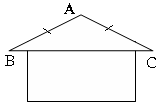 a) XÐt  cã: AB = AC c©n t¹i Ab) Ta cã: Bµi 51 (SGK)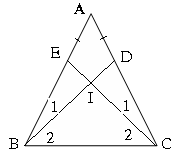 a) XÐt  vµ  cã:            AB = AC (gt)              ¢ chung             AD = AE (gt) (2 gãc t/øng)b) V×  c©n t¹i A (gt) (2 gãc ë ®¸y)Mµ  (phÇn a)-XÐt  cã:  c©n t¹i IBµi 52 (SGK)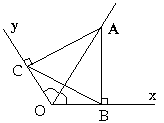 -XÐt  vµ  cã:              AO chung (c.h-g.nhän) (2 c¹nh t/øng ) c©n t¹i A       (1)-Cã: - cã: , -T­¬ng tù cã:   (2)Tõ (1), (2)  ®Òu-GV yªu cÇu häc sinh ®äc bµi ®äc thªm (SGK-128)-Hai ®Þnh lý ntn ®­îc gäi lµ 2 ®Þnh lý thuËn, ®¶o cña nhau?-H·y lÊy VD vÒ ®Þnh lý thuËn ®¶o cña nhau ?HS ®äc bµi ®äc thªm (SGK)HS: NÕu GT cña ®Þnh lý nµy lµ KL cña ®Þnh lý kia vµ ng­îc l¹i-HS lÊy vÝ dô minh ho¹